ציר ישראל, רומאמנהל המחלקה למערב אירופה, משרד החוץ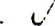                  יא* באדר מאי״א                  19  במרס 1961במשרד נתקבלה ידיעה, במחלקה הלטינית לפיה קיים ברומא איש בשם???כנראהכנראה אחד  ממנהיגי הקהילה היהודית ועסקניה. האיש טוען שיש לו קשרים טובים עם הואתיקן, מאחר שבזמן  המלחמה היה מזכירוהאישי של אחד מהקארדינלים.'כדאי לקבל מכם חוות דעת על האיש ועל אפשרויותיו - כל זאת תוך הסייג שכיום אין ענין רב ביוזמת קשרים עם הואתיקן מצדנו בענינים מעשיים.אי-לזאת אני מאשר בתודה את מכתבך מיום 7 במרס על־דבר שיחתו של מר קנטוני עם איש הואתיקן. אני בהחלט מצדיק אותך בקובלנותך כלפי הקונגרס היהודי העולמי, ואנסה לנקוט צעדיט על מנת למנוע בעתיד צעדים בלתי מתואמים כאלה. ספק אם נצליח, כי הרי ידועה הנטיה של הארגונים הללו לפעלתנות בכל מחירבברכה,ג. אבנר